           PONEDELJEK, 4.5.2020 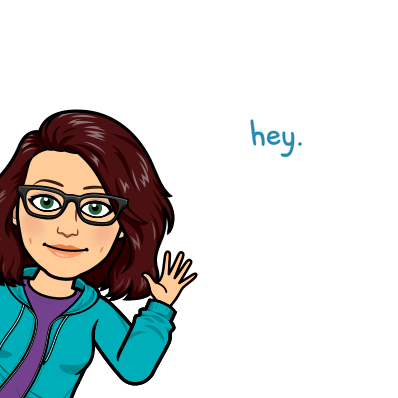         Pozdravljeni učenci!    Ste se imeli lepo med počitnicami? Upam, da ste se spočili in nabrali novih moči za nadaljnji pouk na daljavo. Pošiljam ti delo za današnji dan.Učiteljica VanjaTukaj si prenesi nov posnetek s športnega dne (popravljen, dopolnjen, boljša kvaliteta slik): ura: SLJ – Z očmi in s kljunomRazmišljali bomo o tem, pred katerimi besedami pišemo z, pred katerimi pa s. U, str. 60 in 61DZ, str. 52, 53, 54 in 55 (10. naloga)Preberi si besedilo v učbeniku na strani 60 in 61. Zapomni si tole poved:           Ta suhi škafec pušča. Pred besedami, ki se začenjajo na črko t, s, h, š, k, f, c, p in č napišemo besedo s. Pred vsemi ostalimi pa napišemo besedo z. Primer: s Tino, s Sonjo
z bratom, z JanoBesedi z in s izgovarjamo skupaj z naslednjo besedo. Pišemo pa ju ločeno od nje. Poved Ta suhi škafec pušča si zapiši na en listek, da ti bo v pomoč pri reševanju nalog. Reši naloge v delovnem zvezku na strani 52, 53, 54 in 55 (10. naloga). ura: MAT – Pisno množenje števil do 10 000U, str. 70DZ, str. 56V trgovini Šport so v torek prodali tri kolesa po 1321 €. Koliko so zaslužili s prodajo koles?1321 · 3                                                                                  · 3                                                                                                                                                                                                                                                                                                          3963O: S prodajo koles so zaslužili 3963 €.Rokometno tekmo si je ogledalo 815 ljudi, nogometno pa 7-krat toliko. Koliko ljudi si je ogledalo nogometno tekmo?   81135 · 7    5 7 0 5                                                                 · 7                             O: Nogometno tekmo si je ogledalo 5705 ljudi.  V delovnem zvezku reši naloge na strani 56. 

  3. in 4. ura  NIT ura: DRU – Preverjanje znanja – sklop DejavnostiZaključujemo sklop Dejavnosti. Reši učni list. Najprej reši sam, kolikor veš, potem pa si lahko pomagaš z učbenikom.     TSDE 1321        3963    TSDE8 11 355705